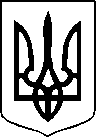 МІНІСТЕРСТВО ОСВІТИ І НАУКИ УКРАЇНИСХІДНОУКРАЇНСЬКИЙ НАЦІОНАЛЬНИЙ УНІВЕРСИТЕТІМЕНІ ВОЛОДИМИРА ДАЛЯОСВІТНьо-професійна ПРОГРАМА«Психологія фізичної реабілітації»першого (бакалаврського) рівня вищої освітиза спеціальністю 053 «Психологія»галузі знань 05 «Соціальні та поведінкові науки»Кваліфікація: бакалавр з психології                                                                   ЗАТВЕРДЖЕНО ВЧЕНОЮ РАДОЮ:                                                         	 Голова вченої ради	 			  / О. В. Поркуян /                                                          	(протокол № __ від «__» ______________ 2024 р.)Освітня програма вводиться в дію з 01 вересня 2024 р.                                                          	Ректор_______________  / О. В. Поркуян /                                                                  (наказ № _______ від _____________ 2024 р.)КИЇВ 2024 р.ЛИСТ ПОГОДЖЕННЯ освітньо-професійної програмиРІВЕНЬ ВИЩОЇ ОСВІТИ 			Перший (бакалаврський) рівеньГАЛУЗЬ ЗНАНЬ 					05 Соціальні та поведінкові наукиСПЕЦІАЛЬНІСТЬ 				053 ПсихологіяОСВІТНЯ КВАЛІФІКАЦІЯ 			бакалавр з психології ПЕРЕДМОВАРозроблено робочою групою спеціальності 053 Психологія у складі:Завацький Ю.А.   – професор, доктор психологічних наук кафедри здоровʼя людини та фізичного виховання (керівник проектної групи)Шаповалова В.А. – доктор медичних наук, професор, професор кафедри здоровʼя людини та фізичного виховання (член проектної групи)Гетта О.М.             – кандидат медичних наук, доцент кафедри здоровʼя людини та фізичного виховання (член проектної групи) Шелест О.В.    – старший викладач кафедри здоровʼя людини та фізичного виховання (член проектної групи)	Освітньо-професійна програма «Психологія фізичної реабілітації» обговорена зі стейкхолдерами (партнерами кафедри, роботодавцями, академічною спільнотою) та враховано зауваження та пропозиції здобувачів вищої освіти, випускників, що були надані під час відповідних опитувань».Рецензії-відгуки зовнішніх стейкхолдерів: Завідувач кафедри неврологіїЛуганського державного медичного університету,доктор медичних наук, професор (м. Рівне)                                    Овчаренко М.О.Директор Дмитрівського обласногопсихоневрологічного інтернату					    	Фрольченко І.Ю.Завідувач кафедри психології та філософії  Буковинського державного медичного університету,доктор психологічних наук, професор                                             Борисюк А.С.ПРОФІЛЬ ОСВІТНЬО-ПРОФЕСІЙНОЇ ПРОГРАМИ «ПСИХОЛОГІЯ ФІЗИЧНОЇ РЕАБІЛІТАЦІЇ»ЗА СПЕЦІАЛЬНІСТЮ 053 ПСИХОЛОГІЯ2. ПЕРЕЛІК КОМПОНЕНТ ОСВІТНЬОЇ ПРОГРАМИ ТА ЇХ ЛОГІЧНА ПОСЛІДОВНІСТЬ2.1. ПЕРЕЛІК КОМПОНЕНТ ОП2.2. СТРУКТУРНО-ЛОГІЧНА СХЕМА ОП3. ФОРМА АТЕСТАЦІЇ ЗДОБУВАЧІВ ВИЩОЇ ОСВІТИАтестація випускників проводиться у формі публічного захисту (демонстрації) кваліфікаційної роботи та атестаційного екзамену і завершується видачею диплому встановленого зразка про присудження ступеня бакалавра із присвоєнням кваліфікації: бакалавр з психології. Кваліфікаційна робота передбачає розв’язання складної спеціалізованої задачі чи практичної проблеми у сфері психології, що передбачає застосування основних психологічних теорій та методів, та характеризується комплексністю і невизначеністю умов. У кваліфікаційній роботі не може бути академічного плагіату, фабрикації та фальсифікації. Кваліфікаційна робота має бути розміщена у репозитарії університету.Атестаційний екзамен спрямовано на перевірку досягнень результатів навчання, визначених Стандартом вищої освіти та цією освітньою програмою. 4.  ВИМОГИ ДО НАЯВНОСТІ СИСТЕМИ ВНУТРІШНЬОГО ЗАБЕЗПЕЧЕННЯ ЯКОСТІ ВИЩОЇ  ОСВІТИСистема внутрішнього забезпечення якості освітньої діяльності та якості вищої освіти СНУ імені В. Даля передбачає здійснення наступних процедур та заходів:5. Матриця відповідності програмних компетентностей компонентам освітньої програми6.Матриця забезпечення програмних результатів навчання (ПР) відповідними компонентами освітньої програми        8. НОРМАТИВНІ ПОСИЛАННЯОсвітня програма розроблена на основі таких нормативних документів:Закон України «Про вищу освіту» від 01.07.2014 р. № 1556 VII URL: http://zakon5.rada.gov.ua/laws/show/2145 - 19Закон України «Про наукову і науково-технічну діяльність» від 26.11.2015 р. № 848 – VIIІ. URL:https://zakon.rada.gov.ua/laws/show/848-19#TextЗакон України «Про освіту» від 05.09.2017 р. № 2145-VIII, редакція від 04.01. 2024 р. URL: https://zakon.rada.gov.ua/laws/show/2145-19#TextМетодичні рекомендації щодо розроблення стандартів вищої освіти, затверджені Наказом Міністерства освіти і науки України від 01 червня 2016 р. № 600 URL: https://mon.gov.ua/storage/app/media/vishcha-osvita/proekty%20standartiv%20vishcha%20osvita/1648.pdfНаціональний класифікатор України: «Класифікатор професій» ДК 003:2010 URL: https://zakon.rada.gov.ua/rada/show/va327609-10#TextПостанова Кабінету Міністрів України «Про затвердження переліку галузей знань і спеціальностей, за якими здійснюється підготовка здобувачів вищої освіти» від 29.04.2015 р. № 266, редакція від 21.12.2022 р.URL: https://zakon.rada.gov.ua/laws/show/266-2015-%D0%BF#TextПостанова Кабінету Міністрів України «Про затвердження Національної рамки кваліфікацій»від 23.11.2011 р. № 1341, редакція від 02.07.2020 р. URL: https://zakon.rada.gov.ua/laws/show/1341-2011-%D0%BF#TextПостанова Кабінету Міністрів України «Про затвердження Ліцензійних умов провадження освітньої діяльності закладів освіти»  від 30.12.2015 р. № 1187, редакція від 20.06.2021URL: https://zakon.rada.gov.ua/laws/show/1187-2015-%D0%BF#TextСтандарт вищої освіти України із галузі знань 05 Соціальні та поведінкові науки, спеціальності 053 «Психологія». Затверджено та введено в дію наказом Міністерства освіти і науки України від 24.04.2019 р. № 565 зі змінами та доповненнями Наказ № 1583 від 29.12.2023 "Про внесення змін до деяких стандартів вищої освіти" (стратегія безбар’єрності)).Стандарти і рекомендації щодо забезпечення якості в Європейському просторі вищої освіти (ESG) URL: https://www.britishcouncil.org.ua/sites/default/files/standards-and-guidelines_for_qa_in_the_ehea_2015.pdfTUNING (для ознайомлення зі спеціальними (фаховими) та загальними компетентностями та прикладами стандартів – http://www.unideusto.org/tuningeu/РОЗРОБЛЕНОу Східноукраїнському національному університеті імені Володимира Даля на основі Стандарту вищої освіти за спеціальністю 053 Психологія для першого (бакалаврського) рівня вищої освіти галузі знань 05 Соціальні та поведінкові науки (затверджено наказом Міністерства освіти і науки України № 565 від 24.04. 2019 р. зі змінами та доповненнями Наказ № 1583 від 29.12.2023 "Про внесення змін до деяких стандартів вищої освіти" (стратегія безбар’єрності))ВНЕСЕНОкафедрою здоровʼя людини та фізичного виховання Східноукраїнського національного університету імені Володимира Даля.1 - Загальна характеристика1 - Загальна характеристикаПовна назва вищого навчального закладу та структурного підрозділуСхідноукраїнський національний університет імені Володимира Даля, кафедра здоровʼя людини та фізичного вихованняРівень вищої освітиПерший (бакалаврський) рівеньСтупінь вищої освітиБакалаврГалузь знань05 Соціальні та поведінкові наукиСпеціальність053 ПсихологіяОбмеження щодо форм навчанняОбмеження відсутніОсвітня кваліфікаціяБакалавр з психологіїКваліфікація в дипломіСтупень вищої освіти «Бакалавр»Спеціальність 053 «Психологія»Освітня програма «Психологія фізичної реабілітації»Тип диплому та обсяг освітньої програмиДиплом бакалавра, одиничний, 240 кредитів ЄКТС,термін навчання – 3 роки 10 місяцівтермін навчання – 2 роки 10 місяців, якщо здобувач вищої освіти зарахований на основі ступеня «фаховий молодший бакалавр», «молодший бакалавр» (освітньо-кваліфікаційного рівня «молодший спеціаліст») і заклад вищої освіти визнав та перезарахував 60 кредитів ЄКТС результати попередньої освіти.Наявність акредитації- Акредитаційна комісія Міністерства освіти і науки України;- сертифікат про акредитацію спеціальності: серія НД №1393265. Термін дії сертифіката – до 1 липня 2025 року.Цикл/рівеньEQ-EHEA – перший цикл, EQF LLL – 6 рівень перший (бакалаврський) рівень відповідає шостому кваліфікаційному рівню Національної рамки кваліфікацій України.ПередумовиНа базі повної загальної середньої освіти становить 240 кредитів ЄКТС.На основі ступеня «фаховий молодший бакалавр», «молодший бакалавр» (освітньо-кваліфікаційного рівня «молодший спеціаліст») заклад вищої освіти має право визнати та перезарахувати не більше ніж 60 кредитів ЄКТС, отриманих в межах попередньої освітньої програми підготовки фахового молодшого бакалавра, молодшого бакалавра (молодшого спеціаліста).Прийом на основі ступенів «молодший бакалавр», «фаховий молодший бакалавр» або освітньо-кваліфікаційного рівня «молодший спеціаліст» здійснюється за результатами зовнішнього незалежного оцінювання в порядку, визначеному законодавством».Мова(и) викладанняУкраїнськаІнтернет-адреса постійного розміщення опису освітньої програмиhttp://moodle2.snu.edu.ua/course/view.php?id=47942 - Мета освітньої програми2 - Мета освітньої програмиПідготовка висококваліфікованих, конкурентоспроможних фахівців на ринку праці, які володіють відповідними компетенціями-знаннями інноваційного характеру, уміннями їх практичного застосування, розуміння проблем психологічного розвитку особистості та функціонування соціально-психологічних явищ і процесів, знаннями та вміннями психодіагностичної, консультативної та психокорекційної роботи психолога у сфері фізичної реабілітації.Підготовка висококваліфікованих, конкурентоспроможних фахівців на ринку праці, які володіють відповідними компетенціями-знаннями інноваційного характеру, уміннями їх практичного застосування, розуміння проблем психологічного розвитку особистості та функціонування соціально-психологічних явищ і процесів, знаннями та вміннями психодіагностичної, консультативної та психокорекційної роботи психолога у сфері фізичної реабілітації.3 - Характеристика освітньої програми3 - Характеристика освітньої програмиОпис предметної областіОб’єкт вивчення: психічні явища, їх виникнення, функціонування та розвиток; поведінка, діяльність, вчинки; взаємодія людей у малих і великих соціальних групах; психофізіологічні процеси та механізми, які лежать в основі різних форм психічної активності.Цілі навчання: формування наукових уявлень про природу психіки, про методи та результати дослідження психічних явищ; розвиток здатності до застосування психологічних знань в умовах професійної діяльності у сфері фізичної реабілітації.Теоретичний зміст предметної області: система психологічних знань, базових категорій і понять, закономірностей, механізмів, методологічних підходів, пояснювальних принципів, науково-прикладних завдань.Методи, методики та технології: методи теоретичного та емпіричного дослідження, валідні, стандартизовані психодіагностичні методики, методи аналізу даних, технології психологічної допомоги.Інструменти та обладнання: психологічні прилади, комп’ютерна техніка, сучасні інформаційні та комунікаційні технології.Орієнтація освітньої програмиОсвітньо-професійнаОсновний фокус освітньої програми та спеціалізаціїСпеціальна. Формування та розвиток професійної компетентності для здійснення практичної діяльності у галузі психології фізичної реабілітації щодо проблем психічного розвитку особистості, психологічних процесів закономірностей, чинників, механізмів та аналізу психологічних процесів, механізмів, проблем міжособистісних взаємин та їх впливу на індивіда.Особливості програмиПрограма спрямована на дослідницьку, практичну роботу психолога з різними верствами населення, які потребують відновлення, корекції психологічного здоров’я, створення сприятливих умов для розвитку та утвердження особистості; формування навичок реабілітаційної роботи та психологічного консультування.4 - Придатність випускників до працевлаштування та подальшого навчання4 - Придатність випускників до працевлаштування та подальшого навчанняПридатність до працевлаштуванняБакалавр з психології фізичної реабілітації може займати такі первинні посади відповідно до Державного класифікатору професій ДК 003:2010:2445.2 – психолог3236 – фахівець з фізичної реабілітаціїМає право займати посади:  інструктор-методист із психології фізичної реабілітації у дошкільних та шкільних закладах, школах-інтернатах, дитячих будинках, навчально-реабілітаційних центрах, профілакторіях та інших закладах, специфіка діяльності яких пов’язана з фізичною реабілітацією. Подальше навчанняМожливість продовжувати освіту за другим (магістерським) рівнем вищої освіти та набувати додаткові кваліфікації в системі післядипломної освіти.5 - Викладання та оцінювання5 - Викладання та оцінюванняВикладання та навчанняСтудентоцентроване проблемно-орієнтоване навчання: лекції, практичні та семінарські заняття, консультації із викладачами (очні, дистанційні – форуми, чати), вебінари, on-line тренінги, електронні навчальні курси, участь у науково-практичних конференціях, самостійна робота студентів з використанням підручників, конспектів, науково-методичної літератури і науково-дослідницька робота з написанням наукових статей, тез конференцій, підготовка кваліфікаційних робіт бакалавра, навчання через практику, супервізія. Залучення до проведення навчальних занять кваліфікованих практикуючих фахівців.ОцінюванняОцінювання навчальних досягнень здійснюється за 100-бальною шкалою, за шкалою ЄКТС та національною шкалою «відмінно», «добре», «задовільно», «незадовільно», «зараховано / не зараховано».У навчальному процесі застосовуються форми поточного (усного опитування або письмового експрес-контролю на практичних заняттях та/або лекціях) і підсумкового (на проміжних або заключному етапах їх навчання; включає семестровий контроль і атестацію здобувачів) контролю знань за кожним освітнім компонентом та атестація за освітньою програмою в цілому.Форми контролю: усне та письмове опитування, тестовий контроль, презентація наукової роботи, захист курсових робіт, заліки, екзамени.. Атестація здійснюється у формі публічного захисту (демонстрації) кваліфікаційної роботи та атестаційного екзамену.Кваліфікаційна робота повинна передбачати розв’язання складної спеціалізованої задачі чи практичної проблеми у сфері психології, що передбачає застосування основних психологічних теорій та методів та характеризуються комплексністю і невизначеністю умов. У кваліфікаційній роботі не може бути академічного плагіату, фальсифікації та фабрикації.Кваліфікаційна робота має бути оприлюднена в репозиторії закладу вищої освіти. Кваліфікаційний іспит за спеціальністю повинен перевіряти досягнення результатів навчання, визначених Стандартом вищої освіти та цією освітньою програмою.6 - Програмні компетентності6 - Програмні компетентностіІнтегральна компетентністьЗдатність розв’язувати складні спеціалізовані задачі та практичні проблеми у сфері психології, що передбачають застосування основних психологічних теорій та методів та характеризуються комплексністю і невизначеністю умов.Загальні компетентності (ЗК)ЗК1. Здатність застосовувати знання у практичних ситуаціях. ЗК2. Знання та розуміння предметної області та розуміння професійної діяльності. ЗК3. Навички використання інформаційних і комунікаційних технологій.ЗК4. Здатність вчитися і оволодівати сучасними знаннями. ЗК5. Здатність бути критичним і самокритичним.ЗК6. Здатність приймати обґрунтовані рішення.ЗК7. Здатність генерувати нові ідеї (креативність).ЗК8. Навички міжособистісної взаємодії.ЗК9 Здатність працювати в команді. ЗК10. Здатність реалізувати свої права і обов’язки як члена суспільства, усвідомлювати цінності громадянського (вільного демократичного) суспільства та необхідність його сталого розвитку, верховенства права, прав і свобод людини і громадянина в Україні.ЗК11. Здатність зберігати та примножувати моральні, культурні, наукові цінності і досягнення суспільства на основі розуміння історії та закономірностей розвитку предметної області, її місця у загальній системі знань про природу і суспільство та у розвитку суспільства, техніки і технологій, використовувати різні види та форми рухової активності для активного відпочинку та ведення здорового способу життя.Спеціальні(фахові, предметні)компетентностіСК1. Здатність оперувати категоріально-понятійним апаратом психології.СК2. Здатність до ретроспективного аналізу вітчизняного та зарубіжного досвіду розуміння природи виникнення, функціонування та розвитку психічних явищ.СК3. Здатність до розуміння природи поведінки, діяльності та вчинків (зокрема, в контексті організації заходів раннього втручання).СК4. Здатність самостійно збирати та критично опрацьовувати, аналізувати та узагальнювати психологічну інформацію з різних джерел.СК5. Здатність використовувати валідний і надійний психодіагностичний інструментарій.СК6. Здатність самостійно планувати, організовувати та здійснювати психологічне дослідження.СК7. Здатність аналізувати та систематизувати одержані результати, формулювати аргументовані висновки та рекомендації.СК8. Здатність організовувати та надавати психологічну допомогу (індивідуальну та групову, в т.ч. особам, які тримали психологічні травми, зокрема внаслідок війни).СК9. Здатність здійснювати просвітницьку та психопрофілактичну роботу відповідно до запиту.СК10. Здатність дотримуватися норм професійної етики.СК11. Здатність до особистісного та професійного самовдосконалення, навчання та саморозвитку.СК12. Здатність розробляти індивідуальні програми реабілітації (програми психологічного супроводу) пацієнтів та аналізувати результати їх виконання. 7 - Програмні результати навчання (ПР)7 - Програмні результати навчання (ПР)ПР1. Аналізувати та пояснювати психічні явища, ідентифікувати психологічні проблеми фізичної реабілітації та пропонувати шляхи їх розв’язання. ПР2. Розуміти закономірності та особливості розвитку і функціонування психічних явищ в контексті професійних завдань.ПР3. Здійснювати пошук інформації з різних джерел, у т.ч. з використанням інформаційно-комунікаційних технологій, для вирішення професійних завдань.ПР4. Обґрунтовувати власну позицію, робити самостійні висновки за результатами власних досліджень і аналізу літературних джерел.ПР5. Обирати та застосовувати валідний і надійний психодіагностичний інструментарій (тести, опитувальники, проективні методики тощо) психологічного дослідження та технології психологічної допомоги. ПР6. Формулювати мету, завдання дослідження, володіти навичками збору первинного матеріалу, дотримуватися процедури дослідження.ПР7. Рефлексувати та критично оцінювати достовірність одержаних результатів психологічного дослідження, формулювати аргументовані висновки.ПР8. Презентувати результати власних досліджень усно / письмово для фахівців і нефахівців.ПР9. Пропонувати власні способи вирішення психологічних задач і проблем у процесі професійної діяльності, приймати та аргументувати власні рішення щодо їх розв’язання (зокрема, щодо організації заходів раннього втручання). ПР10. Формулювати думку логічно, доступно, дискутувати,  обстоювати власну позицію, модифікувати висловлювання відповідно до культуральних особливостей співрозмовника.ПР11. Складати та реалізовувати план консультативного процесу з урахуванням специфіки запиту та індивідуальних особливостей клієнта, забезпечувати ефективність власних дій (в т.ч. у роботі з особами, що отримали психологічні травми, зокрема в наслідок війни).ПР12. Складати та реалізовувати програму психопрофілактичних та просвітницьких дій з фізичної реабілітації, заходів психологічної допомоги у формі лекцій, бесід, круглих столів, ігор, тренінгів, тощо, відповідно до вимог замовника.ПР13. Взаємодіяти, вступати у комунікацію, бути зрозумілим, толерантно ставитися до осіб, що мають інші культуральні чи гендерно-вікові відмінності.ПР14. Ефективно виконувати різні ролі у команді у процесі вирішення фахових завдань, у тому числі демонструвати лідерські якості.ПР15. Відповідально ставитися до професійного самовдосконалення, навчання та саморозвитку.ПР16. Знати, розуміти та дотримуватися етичних принципів професійної діяльності психолога з фізичної реабілітації.ПР17. Демонструвати соціально відповідальну та свідому поведінку, слідувати гуманістичним та демократичним цінностям у професійній та громадській діяльності.ПР18. Вживати ефективних заходів щодо збереження здоров’я (власного й оточення) та за потреби визначати зміст запиту до супервізії.ПР19. Демонструвати виконання індивідуальної програми реабілітації (програми психологічного супроводу) пацієнтів.ПР1. Аналізувати та пояснювати психічні явища, ідентифікувати психологічні проблеми фізичної реабілітації та пропонувати шляхи їх розв’язання. ПР2. Розуміти закономірності та особливості розвитку і функціонування психічних явищ в контексті професійних завдань.ПР3. Здійснювати пошук інформації з різних джерел, у т.ч. з використанням інформаційно-комунікаційних технологій, для вирішення професійних завдань.ПР4. Обґрунтовувати власну позицію, робити самостійні висновки за результатами власних досліджень і аналізу літературних джерел.ПР5. Обирати та застосовувати валідний і надійний психодіагностичний інструментарій (тести, опитувальники, проективні методики тощо) психологічного дослідження та технології психологічної допомоги. ПР6. Формулювати мету, завдання дослідження, володіти навичками збору первинного матеріалу, дотримуватися процедури дослідження.ПР7. Рефлексувати та критично оцінювати достовірність одержаних результатів психологічного дослідження, формулювати аргументовані висновки.ПР8. Презентувати результати власних досліджень усно / письмово для фахівців і нефахівців.ПР9. Пропонувати власні способи вирішення психологічних задач і проблем у процесі професійної діяльності, приймати та аргументувати власні рішення щодо їх розв’язання (зокрема, щодо організації заходів раннього втручання). ПР10. Формулювати думку логічно, доступно, дискутувати,  обстоювати власну позицію, модифікувати висловлювання відповідно до культуральних особливостей співрозмовника.ПР11. Складати та реалізовувати план консультативного процесу з урахуванням специфіки запиту та індивідуальних особливостей клієнта, забезпечувати ефективність власних дій (в т.ч. у роботі з особами, що отримали психологічні травми, зокрема в наслідок війни).ПР12. Складати та реалізовувати програму психопрофілактичних та просвітницьких дій з фізичної реабілітації, заходів психологічної допомоги у формі лекцій, бесід, круглих столів, ігор, тренінгів, тощо, відповідно до вимог замовника.ПР13. Взаємодіяти, вступати у комунікацію, бути зрозумілим, толерантно ставитися до осіб, що мають інші культуральні чи гендерно-вікові відмінності.ПР14. Ефективно виконувати різні ролі у команді у процесі вирішення фахових завдань, у тому числі демонструвати лідерські якості.ПР15. Відповідально ставитися до професійного самовдосконалення, навчання та саморозвитку.ПР16. Знати, розуміти та дотримуватися етичних принципів професійної діяльності психолога з фізичної реабілітації.ПР17. Демонструвати соціально відповідальну та свідому поведінку, слідувати гуманістичним та демократичним цінностям у професійній та громадській діяльності.ПР18. Вживати ефективних заходів щодо збереження здоров’я (власного й оточення) та за потреби визначати зміст запиту до супервізії.ПР19. Демонструвати виконання індивідуальної програми реабілітації (програми психологічного супроводу) пацієнтів.8 – Ресурсне забезпечення реалізації програми8 – Ресурсне забезпечення реалізації програмиКадрове забезпеченняНауково-педагогічні працівники, які здійснюють освітній процес з реалізації програми, відповідають кадровим вимогам, що передбачені Ліцензійними умовами провадження освітньої діяльності. Професорсько-викладацький склад постійно підвищує рівень свого професійного розвитку керуючись Положенням про підвищення кваліфікації педагогічних і науково-педагогічних працівників закладів вищої освіти СНУ ім. В. Даля.Матеріально-технічне забезпечення- навчальні корпуси; - гуртожитки; - тематичні кабінети та спеціалізовані лабораторії (науково-практичний Центр медико-соціальних та психотехнологій, університетський центр медіації); - комп’ютерні класи; - пункти харчування; - точки бездротового доступу до мережі Інтернет; - мультимедійне обладнання; - спортивний зал, спортивні майданчики.Площа навчальних приміщень для здійснення освітнього процесу з реалізації програми, рівень забезпеченості їх комп’ютерними робочими місцями та мультимедійним обладнанням, соціально-побутова інфраструктура відповідають вимогам, що передбачені Ліцензійними умовами провадження освітньої діяльності.Інформаційне танавчально-методичне забезпечення- офіційний сайт Східноукраїнського національного університету імені Володимира Даля: https://snu.edu.ua; - точки бездротового доступу до мережі Інтернет; - необмежений доступ до мережі Інтернет; - наукова бібліотека, читальні зали; - віртуальне навчальне середовище Moodle; - корпоративна пошта; - навчальні і робочі навчальні плани підготовки; - графіки навчального процесу; -  навчально-методичне забезпечення навчальних дисциплін;- програми та робочі навчальні програми дисциплін; - дидактичні матеріали для самостійної та індивідуальної роботи студентів з дисциплін; - програми практик; - методичні вказівки щодо виконання курсових робіт, кваліфікаційної роботи бакалавра; - критерії оцінювання рівня підготовки.Університет має потужну поліграфічну базу для видавництва підручників та навчально-методичної літератури.9 – Академічна мобільність9 – Академічна мобільністьНаціональна кредитна мобільністьЗдійснюється на основі Положення про академічну мобільність учасників освітнього процесу СНУ ім. В. Даля; двосторонніх договорів між СНУ ім. В. Даля та університетами України. Допускаються індивідуальні угоди про академічну мобільність для навчання та проведення досліджень в університетах та науих установах України.Міжнародна кредитна мобільністьВідбувається на основі Положення про академічну мобільність учасників освітнього процесу СНУ ім. В. Даля; двосторонніх договорів між СНУ ім. В. Даля та закладами вищої освіти зарубіжних країн-партнерів, міжнародних конвенцій, угод, меморандумів та інших діючих нормативно-правових актів, що регламентують ці питання.Навчання іноземних здобувачів вищої освітиНавчання іноземців здійснюється за денною (очною) формою навчання на підставі документів про попередню освіту, які були отримані не раніше, ніж за 10 років до дати звернення із заявою щодо вступу до українських навчальних закладів (крім заяв щодо вступу до аспірантури, докторантури, післядипломної освіти).Код н/дКомпоненти освітньої програми(навчальні дисципліни, курсові проекти (роботи),практики, кваліфікаційна робота)Кількість кредитівКількість кредитівФормапідсумковогоконтролю12334Обов'язкові компоненти ОПОбов'язкові компоненти ОПОбов'язкові компоненти ОПОбов'язкові компоненти ОПОбов'язкові компоненти ОПОК1Українська мова (за професійним спрямуванням)4,04,0іспит, залікОК2Історія України і  української культури4,04,0іспит, залікОК3Іноземна мова16,016,0залікОК4Філософія3,03,0залікОК5Безпека життєдіяльності, основи охорони праці, цивільна безпека1,51,5залікОК6Інформаційні технології3,03,0залікОК7Психологія ділового спілкування 3,03,0залікОК8Правознавство3,03,0залікОК9Управління проектами3,03,0залікОК10Здоров'язберігаючі технології 4,54,5іспитОК11Психодіагностика6,06,0іспитОК12Медико-соціальні основи здоров'я3,03,0залік, іспитОК13Фізична та психологічна реабілітація при порушеннях нервової та серцево-судинної систем7,07,0іспитОК14Експериментальна психологія5,05,0іспитОК15Лікувальна фізкультура та технічні засоби реабілітації 6,06,0іспитОК16Спецпрактикум з основ здоров'я 5,05,0іспитОК17Основи фізичної реабілітації 5,05,0іспитОК18Основи загальної психології6,06,0іспитОК19Педагогічні основи професійної діяльності  5,05,0іспитОК20Фізична та психологічна реабілітація при порушеннях опорно-рухового апарату4,04,0іспитОК21Анатомія та фізіологія людини 7,07,0залікОК22Науково-дослідна робота студента6,06,0іспитОК23Фізична терапія (за нозологіями)5,05,0іспитОК24Дефектологія та валеологія осіб з обмеженими фізичними можливостями6,06,0іспитОК25Соціальна реабілітація 4,04,0іспитОК26Основи медичної психології 6,06,0іспитОК27Психологія здорового способу життя5,05,0іспитОК28Методи психотерапевтичної роботи6,06,0іспитОК29Психологія конфлікту5,05,0іспитОК30Математична статистика та математичні методи в психології4,04,0іспитОК31Фізичне виховання4,04,0залікОК32Курсовий проект (робота) з дисципліни Фізична та психологічна реабілітація при порушення ОРА, ССС та НС1,01,0захистОК33Курсовий проект (робота) з дисципліни Науково-дослідна робота студента1,01,0захистОК34Підготовка та захист кваліфікаційної роботи бакалавра4,04,0захистПрактикаПрактикаПрактикаПрактикаПрактикаП1Виробнича практика (ознайомча)3,03,0залікП2Виробнича практика (психодіагностична)3,03,0залікП3Переддипломна практика9,09,0залікЗагальний обсяг обов’язкових компонентЗагальний обсяг обов’язкових компонентЗагальний обсяг обов’язкових компонент       180       180Вибіркові компоненти ОПВибіркові компоненти ОПВибіркові компоненти ОПВибіркові компоненти ОПВибіркові компоненти ОПВБ1Вибіркова дисципліна 15,05,0залікВБ2Вибіркова дисципліна 25,05,0залікВБ3Вибіркова дисципліна 35,05,0залікВБ4Вибіркова дисципліна 45,05,0залікВБ5Вибіркова дисципліна 55,05,0залікВБ6Вибіркова дисципліна 65,05,0залікВБ7Вибіркова дисципліна 75,05,0залікВБ8Вибіркова дисципліна 85,05,0залікВБ9Вибіркова дисципліна 95,05,0залікВБ10Вибіркова дисципліна 105,05,0залікВБ11Вибіркова дисципліна 115,05,0залікВБ12Вибіркова дисципліна 125,05,0залікЗагальний обсяг вибіркових компонентЗагальний обсяг вибіркових компонентЗагальний обсяг вибіркових компонент      60      60АтестаціяАтестаціяАтестаціяАтестаціяАтестаціяА1Атестаційний екзамен «Реабілітаційна психологія»Атестаційний екзамен «Реабілітаційна психологія»Атестаційний екзамен «Реабілітаційна психологія»іспитА2Захист кваліфікаційної роботи бакалавраЗахист кваліфікаційної роботи бакалавраЗахист кваліфікаційної роботи бакалавраіспитЗАГАЛЬНИЙ ОБСЯГ ОСВІТНЬОЇ ПРОГРАМИЗАГАЛЬНИЙ ОБСЯГ ОСВІТНЬОЇ ПРОГРАМИЗАГАЛЬНИЙ ОБСЯГ ОСВІТНЬОЇ ПРОГРАМИ240240Ц    И    К    Л          П    І    Д     Г   О    Т    О    В    К    ИРік навчанняІІІІІІІІІІІІIVIVЦ    И    К    Л          П    І    Д     Г   О    Т    О    В    К    ИСеместрIIIIIIIVVVIVIIVIIIЦ    И    К    Л          П    І    Д     Г   О    Т    О    В    К    ИФормуваннязагальнихкомпетентностейІсторія України і  української культуриФілософіяУкраїнська мова (за професійним спрямуванням)Українська мова (за професійним спрямуванням)Українська мова (за професійним спрямуванням)ПравознавствоПедагогічні основи професійної діяльностіЦ    И    К    Л          П    І    Д     Г   О    Т    О    В    К    ИФормуваннязагальнихкомпетентностейІноземна моваІноземна моваІноземна моваІноземна моваІноземна моваІноземна моваІноземна моваІноземна моваЦ    И    К    Л          П    І    Д     Г   О    Т    О    В    К    ИФормуваннязагальнихкомпетентностейАнатомія та фізіологія людиниЗдоров'язберігаючі  технологіїУправління проектамиНауково-дослідна робота студентаЦ    И    К    Л          П    І    Д     Г   О    Т    О    В    К    ИФормуваннязагальнихкомпетентностейІнформаційні технологіїБЖД, основи охорони праці, цивільний захистУправління проектамиНауково-дослідна робота студентаЦ    И    К    Л          П    І    Д     Г   О    Т    О    В    К    ИФормуваннязагальнихкомпетентностейФізичне вихованняФізичне вихованняФізичне вихованняФізичне вихованняНауково-дослідна робота студентаЦ    И    К    Л          П    І    Д     Г   О    Т    О    В    К    ИФормування спеціальних (фахові, предметні) компетентностейОснови загальної психологіїФізична та психологічна реабілітація при порушеннях нервової та СССФізична та психологічна реабілітація при порушеннях ОПРПсиходіагностикаПсихологія ділового спілкуванняПсихологія конфліктуМетоди психотерапевтичної роботиОснови медичної психологіїЦ    И    К    Л          П    І    Д     Г   О    Т    О    В    К    ИФормування спеціальних (фахові, предметні) компетентностейМедико-соціальні основи здоров'яЕкспериментальна психологіяПсихологія здорового способу життяЛФК та технічні засоби реабілітаціїСоціальна реабілітаціяКурсовий проект (робота) з дисципліни Науково-дослідна робота студентаСпецпрактикум з основ здоров'яПідготовка та захист кваліфікаційної роботи бакалавраЦ    И    К    Л          П    І    Д     Г   О    Т    О    В    К    ИФормування спеціальних (фахові, предметні) компетентностейМедико-соціальні основи здоров'яМатематична статистика та математичні методи в психологіїДефектологія та валеологія осіб з обмеженими фізичними можливостямиКурсовий проект (робота) з дисципліни Ф та П реабілітація при порушення ОРА, ССС та НСПсихологічна корекціяКурсовий проект (робота) з дисципліни Науково-дослідна робота студентаСпецпрактикум з основ здоров'яПідготовка та захист кваліфікаційної роботи бакалавраЦ    И    К    Л          П    І    Д     Г   О    Т    О    В    К    ИФормування спеціальних (фахові, предметні) компетентностейОснови фізичної реабілітаціїМатематична статистика та математичні методи в психологіїДефектологія та валеологія осіб з обмеженими фізичними можливостямиКурсовий проект (робота) з дисципліни Ф та П реабілітація при порушення ОРА, ССС та НСПсихологічна корекціяКурсовий проект (робота) з дисципліни Науково-дослідна робота студентаСпецпрактикум з основ здоров'яПідготовка та захист кваліфікаційної роботи бакалавраЦ    И    К    Л          П    І    Д     Г   О    Т    О    В    К    ИПрактикаВиробнича практика (ознайомча)Виробнича практика (психодіагностична)Переддипломна практикаЦ    И    К    Л          П    І    Д     Г   О    Т    О    В    К    ИВибіркові дисципліниВибіркова дисципліна 1Вибіркова дисципліна 3Вибіркова дисципліна 5Вибіркова дисципліна 7Вибіркова дисципліна 9Вибіркова дисципліна 11Ц    И    К    Л          П    І    Д     Г   О    Т    О    В    К    ИВибіркові дисципліниВибіркова дисципліна 2Вибіркова дисципліна 4Вибіркова дисципліна 6Вибіркова дисципліна 8Вибіркова дисципліна 10Вибіркова дисципліна 12Ц    И    К    Л          П    І    Д     Г   О    Т    О    В    К    ИАтестаціяАтестаційний екзамен «Реабілітаційна психологія»Ц    И    К    Л          П    І    Д     Г   О    Т    О    В    К    ИАтестаціяЗахист кваліфікаційної роботи бакалавравизначення принципів та процедур забезпечення якості вищої освітиСтатут Стратегія розвитку СНУ ім. В. ДаляАнтикорупційна програмаКодекс академічної етикиПоложення про Центр внутрішнього забезпечення якості освіти Положення про відділ забезпечення якості освітньої діяльності та якості вищої освіти СНУ ім. В. Даля Положення про систему забезпечення якості освітньої діяльності та  якості  вищої освіти СНУ ім. В. Даля Положення про порядок проведення внутрішніх аудитів СНУ ім. В. Даля Положення про організацію освітнього процесу СНУ ім. В. Даля Положення про організацію освітнього процесу за дуальною формою навчання у СНУ ім. В. ДаляПоложення про порядок та умови формування індивідуальної освітньої траєкторії здобувачами вищої освіти СНУ ім. В. ДаляПоложення про академічну мобільність учасників освітнього процесуПоложення про порядок вирішення конфліктних ситуацій у                                            СНУ ім. В. ДаляПоложення про опитування (анкетування) стейкхолдерів                     СНУ ім. В. Даляздійснення моніторингу та періодичного перегляду освітніх програмПоложення про освітні програми СНУ ім. В. Далящорічне оцінювання здобувачів вищої освіти, науково-педагогічних іпедагогічних працівників закладу вищої освіти та регулярне оприлюдненнярезультатів таких оцінювань на офіційному веб-сайті закладу вищої освіти, наінформаційних стендах та в будь-який інший спосібПоложення про порядок оцінювання результатів навчання здобувачів вищої освіти у СНУ ім. В. ДаляПоложення про Екзаменаційну комісіюПоложення про рейтингову оцінку діяльності науково-педагогічних працівників, кафедр та навчально-наукових інститутів (факультетів)Положення про преміювання наукових і науково-педагогічних працівників Східноукраїнського національного університету імені Володимира Даля, які публікують праці у виданнях, що входять до наукометричних баз Scopus тa Web of Scienceзабезпечення підвищення кваліфікації педагогічних, наукових і науково-педагогічних працівниківПоложення про підвищення кваліфікації педагогічних і науково-педагогічних працівників закладів вищої освітиПоложення про компетентність та обізнаність персоналу СНУ ім. В. Даля (про підвищення кваліфікації та стажування педагогічних і науково- педагогічних працівників закладів вищої освіти)Порядок проведення конкурсного відбору при заміщенні вакантних посад НПП та укладення з ними трудових договорів   (контрактів) у СНУ ім. В. Даля Положення про присвоєння вчених звань професора, доцента, старшого дослідникаПоложення про конкурс «Кращий за професією»забезпечення наявності необхідних ресурсів для організації освітньогопроцесу, у тому числі самостійної роботи студентів, за кожною освітньою програмоюПоложення про організацію та проведення практичної підготовки здобувачів вищої освіти СНУ ім. В. ДаляПоложення про організацію самостійної роботи СНУ ім. В. ДаляПоложення про екзаменаційну комісію СНУ ім. В. ДаляПоложення про порядок та умови формування індивідуальної освітньої траєкторії здобувачами вищої освіти СНУ ім. В. ДаляПоложення про порядок зарахування результатів навчання, отриманих в формальній та неформальній освіті, а також визначення та ліквідації академічної різниці у СНУ ім. В. Далязабезпечення наявності інформаційних систем для ефективного управлінняосвітнім процесомТочки бездротового доступу до мережі ІнтернетВіртуальне навчальне середовище Moodle Корпоративна пошта Наукова бібліотека, читальні зали забезпечення публічності інформації про освітні програми, ступені вищоїосвіти та кваліфікаціїОфіційний сайт СНУ імені В. Даля – https://snu.edu.ua/ Портфоліо освітніх програм за ступенями вищої освіти – http://moodle2.snu.edu.ua/course/index.php?categoryid=310забезпечення ефективної системи запобігання та виявлення академічного плагіату у наукових працях працівників закладів вищої освіти і здобувачів вищої освітиПоложення про запобігання та виявлення академічної недоброчесностіКодекс академічної етикиПоложення про репозитарій кваліфікаційних випускних робіт здобувачів вищої освіти СНУ ім. В. Даляінших процедур і заходівПоложення про порядок вирішення конфліктних ситуацій у СНУ ім. В. Даля Положення про запобігання та протидію булінгу у СНУ ім. В. ДаляПравила призначення академічних та соціальних стипендій в СНУ ім. В. ДаляІКЗК1ЗК2ЗК3ЗК4ЗК5ЗК6ЗК7ЗК8ЗК9ЗК10ЗК11СК1СК2СК3СК4СК5СК6СК7СК8СК9СК10СК11СК12ОК1ОК 2ОК 3ОК 4ОК 5ОК 6ОК 7ОК 8ОК 9ОК 10ОК 11ОК 12ОК 13ОК 14ОК 15ОК 16ОК 17ОК 18ОК 19ОК 20ОК 21ОК 22ОК 23ОК 24ОК 25ОК 26ОК 27ОК 28ОК 29ОК 30ОК 31ОК 32ОК 33ОК 34П1П2П3А1А2ОК1ОК2ОК3ОК4ОК 5ОК 6ОК 7ОК 8ОК 9ОК 10ОК 11ОК 12ОК 13ОК 14ОК 15ОК 16ОК 17ОК 18ОК 19ОК20ОК21ОК22ОК23ОК24ОК25ОК26ОК27ОК28ОК29ОК30ОК31ОК32ОК33ОК34П 1П 2П 3А 1А 2ПР1●●●●●●●●●●●●●●●●●●●●●●●●●●●●●●●●●●●●●●●ПР2●●●●●●●●●●●●●●●●●●●●●●●●●●●●●●●●●●ПР3●●●●●●●●●●●●●●●●●●●●●●●●●●●ПР4●●●●●●●●●●●●●●●●●●●●●●●●●●●●●●●●●●ПР5●●●●●●●●●●●●●●●●●●●●●●●●●●ПР6●●●●●●●●●●●●●●●●●●●●●●●●●●●●ПР7●●●●●●●●●●●●●●●●●●●●●●●●●●ПР8●●●●●●●●●●●●●●●●●●●●●●●●●●●●ПР9●●●●●●●●●●●●●●●●●●●●●●●●●●●●●●●●●●ПР10●●●●●●●●●●●●●●●●●●●●●●●●●●●●●●ПР11●●●●●●●●●●●●●●●●●●●●●●●●●●●●●●●●ПР12●●●●●●●●●●●●●●●●●●●●●●●●●●●●●●●●ПР13●●●●●●●●●●●●●●●●●●●●●●●●ПР14●●●●●●●●●●●●●●●●●ПР15●●●●●●●●●●●●●●●●●●●●●●ПР16●●●●●●●●●●●●●●●●●●●●●●●●●●ПР17●●●●●●●●●●●●●●●●●●●ПР18●●●●●●●●●●●●●●●●●●●●●●●●●●●●●●●●ПР19●●●●●●●●●